Name Surname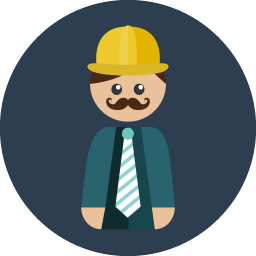 Email:							address line 1Contact:							address line 2Education OR QualificationProfessional ExperienceArea of ExpertiseExtra ColumnLoremipsumdolor sitamet, consecteturadipisicingelit, sed do eiusmodtemporincididuntutlabore et dolore magna aliqua. Utenim ad minim veniam, quisnostrud exercitation ullamcolaboris nisi utaliquipPlace:										Name(Signature)	Date:You can download more resume format at cvformat.inCourse (Stream)/ExaminationInstitution/UniversityMonth/ Year of PassingScoreGraduationInstitution2008100%12TH or High schoolInstitution2004100%10TH or Mid schoolInstitution2002100%Loremipsumdolor sitamet, consecteturadipisicingelit, sed do eiusmodtemporincididuntutlabore et dolore magna aliqua. Utenim ad minim veniam, quisnostrud exercitation ullamcolaboris nisi utaliquip2010-2012Loremipsumdolor sitamet, consecteturadipisicingelit, sed do eiusmodtemporincididuntutlabore et dolore magna aliqua. Utenim ad minim veniam, quisnostrud exercitation ullamcolaboris nisi utaliquip2008-2010